§458.  Copies of deeds of Director of the Bureau of Parks and LandsA copy from the records in the office of the Director of the Bureau of Parks and Lands of a deed from the State of the land of the State, or of a deed from the State and from the Commonwealth of Massachusetts of the undivided lands of the State and of said Commonwealth, or of a deed from said Commonwealth of the lands of said Commonwealth in Maine, certified by the Director of the Bureau of Parks and Lands or other legal custodian of such records as a true copy thereof, may be filed and recorded in the registry of deeds in the county or registry district where the land lies, with the same effect as if the deed itself had been recorded, whether said deed shall or shall not have been acknowledged by the person making the same. Such record shall have all the force and effect of a record of deeds duly acknowledged, and certified copies thereof from such registry shall be evidence when the original would be.  [PL 1975, c. 339, §7 (AMD); PL 1995, c. 502, Pt. E, §30 (AMD); PL 2011, c. 657, Pt. W, §7 (REV); PL 2013, c. 405, Pt. A, §24 (REV).]SECTION HISTORYPL 1965, c. 226, §62 (AMD). PL 1975, c. 339, §7 (AMD). PL 1995, c. 502, Pt. E, §30 (AMD). PL 2011, c. 657, Pt. W, §7 (REV). PL 2013, c. 405, Pt. A, §24 (REV). The State of Maine claims a copyright in its codified statutes. If you intend to republish this material, we require that you include the following disclaimer in your publication:All copyrights and other rights to statutory text are reserved by the State of Maine. The text included in this publication reflects changes made through the First Regular and First Special Session of the 131st Maine Legislature and is current through November 1. 2023
                    . The text is subject to change without notice. It is a version that has not been officially certified by the Secretary of State. Refer to the Maine Revised Statutes Annotated and supplements for certified text.
                The Office of the Revisor of Statutes also requests that you send us one copy of any statutory publication you may produce. Our goal is not to restrict publishing activity, but to keep track of who is publishing what, to identify any needless duplication and to preserve the State's copyright rights.PLEASE NOTE: The Revisor's Office cannot perform research for or provide legal advice or interpretation of Maine law to the public. If you need legal assistance, please contact a qualified attorney.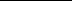 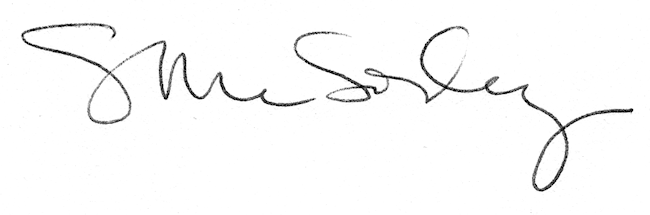 